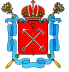 ТЕРРИТОРИАЛЬНАЯ ИЗБИРАТЕЛЬНАЯ КОМИССИЯ № 29РЕШЕНИЕ  31 января 2024 года	     № 56-10САНКТ-ПЕТЕРБУРГО зачислении в резерв составов участковых комиссийНа основании пункта 9 статьи 26 Федерального закона от 12 июня 2002 года № 67-ФЗ «Об основных гарантиях избирательных прав и права на участие в референдуме граждан Российской Федерации», пунктов 12, 22 Порядка формирования резерва составов участковых комиссий и назначения новых членов участковой комиссии из резерва составов участковых комиссий, утвержденного постановлением Центральной избирательной комиссии Российской Федерации от 05 декабря 2012 года № 152/1137-6, решением Санкт-Петербургской избирательной комиссии от 19 апреля 2018 года № 49-5 «О резерве составов участковых избирательных комиссий в Санкт-Петербурге», Территориальная избирательная комиссия № 29 (далее – Комиссия) решила:1.	Зачислить в резерв составов участковых комиссий кандидатуры согласно приложению к настоящему решению.2.	Направить копию настоящего решения в Санкт-Петербургскую избирательную комиссию.3.	Разместить настоящее решение на официальном сайте Комиссии в информационно-телекоммуникационной сети «Интернет». 4.	Контроль за исполнением настоящего решения возложить на председателя Территориальной избирательной комиссии № 29 Сагирову И.П.Председатель Территориальнойизбирательной комиссии № 29                                             И.П. СагироваСекретарь Территориальной                                                               избирательной комиссии № 29                                           О.С. МатвиенкоПриложение к решению Территориальной избирательной комиссии №29                                                                                                от 31 января 2024 года № 56-10Список кандидатур для зачисления в резерв составов участковых комиссийФамилия, имя, отчествоКем предложенОчередность назначения, указанная политической партией (при наличии)№ избирательного участкаВасильева Анна ИвановнаКОММУНИСТИЧЕСКАЯ ПАРТИЯ РОССИЙСКОЙ ФЕДЕРАЦИИ-2105Колчина Светлана ЮрьевнаСобрание избирателей по месту жительства-2119Болдин Василий ИвановичСобрание избирателей по месту жительства-2119Меркурьева Ксения АндреевнаСобрание избирателей по месту жительства -2128Стихина Светлана БорисовнаСобрание избирателей по месту жительства-2128Хлопенкова Людмила ВладимировнаСобрание избирателей по месту жительства-2128Гирсова Валентина ИвановнаСобрание избирателей по месту жительства -2128Грушина Ольга ВладимировнаСобрание избирателей по месту жительства-2133Шашурина Алла ЮрьевнаСобрание избирателей по месту жительства-2175Смирнова Елена НиколаевнаСобрание избирателей по месту жительства-2175